Tang Soo Do Mi Guk Kwan Association, IncProudly presents the...22nd Annual All Tang Soo Do National ChampionshipsThis is without a doubt, the premier and most exciting martial art event of the year!!!July 6-8, 2017Howdy Y’all!  I hope this letter finds you happier than a rattlesnake basking in the hot Texas sun!  It’s Nationals time again and we have an incredibly exciting weekend of Tang Soo Do competition, education and camaraderie planned for you.  We invite you to join us at La Vallita Convention Center in San Antonio, TX.  A special discounted room rate has been arranged at the Hilton Palacio Del Rio which is next door to La Vallita Convention Center.  Both the convention center and the hotel are on the world famous San Antonio River Walk.  Why not plan your vacation around this year’s nationals?!  There are so many wonderful attractions and activities in San Antonio…Visit the Alamo and get a glimpse into why Texans are so proud to be Texans!Stroll down the world famous San Antonio River WalkCatch a movie at the River Center Mall Imax located on the River WalkLearn about the early Texas settlers by visiting the five Catholic MissionsTake in the thrills of the Texas sized theme parksSix Flags Fiesta TexasSeaWorld San AntonioAnd so much more!!!You will not want to miss the exciting educational and informative clinics that will be held on Thursday afternoon. For competitors there will be no additional registration fees to participate in these “can’t afford to miss” clinics. For non-competing clinic participants the fee will be $25.00.    Schedule of EventsAll Dan members should plan to be present all day.  Gup members are encouraged to observe all day.~ON-LINE REGISTRATION AVAILABLE BY APRIL 15, 2017~On-line registration is highly recommended. If you cannot register on-line then please be certain to fill out only ONE registration form per competitor.   Remember, Dan competitors may only compete in one empty hand form division, they may choose between either Traditional form or Chil Sung form divisions. Also Dans may only compete in one weapons form division. Registration is also easier to complete with “one” price for competition...and a special PRIME COMPETITOR DISCOUNT if you stay at the tournament hotel and register by June 1, 2017. Register on-line at www.tsdmgk.com .The 22nd Annual All Tang Soo Do National Championships (July 6-8, 2017)(Sponsored by Tang Soo Do Mi Guk Kwan Association Inc.)Hosted by La Vallita Convention Center and Hilton Palacio Del Rio, San Antonio, TXPre-Registration Packet – *** Discount Order Form ***(ONE COMPETITOR PER FORM / MUST BE RECEIVED BY JUNE 1, 2017)Name:______________________________	Studio Name:___________________________________Date of Birth:_________________________	Studio Owner Name:  _____________________________Phone: ______________________________	Studio Phone: ___________________________________Email:    	Instructions:Individual Registration does NOT include team events.Check each event entered as listed on Registration Form.Total and remit registration fee to TSDMGK Headquarters.Please Check each item and enter TOTAL on bottom line	*(includes: Competitor tournament packet; additional t-shirts; spectator tickets, victory / awards party tickets.)Payment information:Please make checks or money orders payable to: TSDMGK Association, Inc., and mail with registration to:TSDMGK Association, Inc.; P.O. Box 26096; West Haven, CT 06516  Phone:  203.932.5335  Fax: 203.724.2355  (New MGK fax number)OrUse your VISA,   MASTER CARD, OR AMERICAN EXPRESS CARD (circle one)CARD NUMBER: 		EXP. DATE: 	SEC. CODE: 	NAME ON CARD:    	 *** REGISTRATION FORM AND PAYMENT CAN BE COMPLETED  LINE AT WWW.TSDMGK.COM ***	The 22nd Annual All Tang Soo Do National Championships (July 6-8, 2017)(Sponsored by Tang Soo Do Mi Guk Kwan Association Inc.)Hosted by La Vallita Convention Center and Hilton Palacio Del Rio, San Antonio, TXPlease fill out the application completely & send it in right away!  If you have ANY questions, please ask your instructor for help.  Remember to print legibly!  To obtain the absolute prime competitors rate please include your hotel reservation number and Register NO LATER than June 1, 2017.  Last Name: ____________________ First Name: ______________________ MGK Member#: ______________Gender:  M / F  	   Current Rank: ________ Date of Birth:  __________ Age: _______  Weight: _____           (please circle)                                                               	            (mm-dd-yyyy)Address: ________________________________________________________________________________________Phone:  ___________________________  EMAIL:  _____________________________________________________Studio: ____________________________________________  Studio Owner: ________________________________I will be competing in:  Locate codes from the reverse side of this application and fill them in here!**Absolutely NO changes may be made once this form has been filled out, exception made only due to a recent promotion!Amateur Athletic Release of LiabilityIn consideration of my and/or my child or ward’s participation in the activity called the 22nd Annual All Tang Soo Do National Championships, collectively, the “Event”, wherever the Event may occur.  I agree to assume all risks incidental to such participation (which risks may include among other things, muscle injuries and broken bones).  On my behalf, and on behalf of my heirs, executors, administrators and next of kin, I hereby release, covenant not to sue, and forever discharge the Released Parties (as defined below) of and from all liabilities, claims, actions, damages, costs or expenses of any nature arising out of or in any way connected with my or my child’s or ward’s participation in the “Event” and/or any such activities, and further agree to indemnify and hold each of the Released Parties harmless from and against any and all such liabilities, claims, actions, damages, costs or expenses including, but not limited to, all attorney’s fees and disbursements up through and including any appeal  (“Claims”).  I understand that this release and indemnity includes any Claims based on the negligence, action or inaction of any of the Released Parties and covers bodily injury (including death), property damage, and loss by theft  or otherwise, whether suffered by me or my child or ward either before or during or after such participation.  I declare that I and (if participating) my child or ward are physically fit and have the skill level required to participate in the Event and/or such activities.  I further authorize medical treatment for me and/or my child or ward, at my cost, if the need arises.  For the purposes hereof, the “Released Parties” are Tang Soo Do Mi Guk Kwan Association, Inc., Vallita Venue Convention Center, and respective parent, subsidiary and other affiliated or related companies;  The Event Host, Tang Soo Do Mi Guk Kwan Association, Inc., all Event sponsors or charities, and each of their respective parent, subsidiary, affiliated or related companies:  I further grant the Released Parties the right to photograph and/or videotape me and/or my child or ward and further display, use and/or otherwise exploit my and/or my child’s or ward’s name, face, likeness, voice and appearance forever and throughout the world, in all media, whether now known or hereafter devised, throughout the universe in perpetuity (including, without limitation, in online webcasts, television, motion pictures, films, newspapers, and  magazines) and in all forms including, without limitation, digitized images, whether for advertising , publicity, or promotional purposes, including without limitation, publication of Event results and standings, without compensation, reservation or limitation.  The Released Parties are, however, under no obligation to exercise any rights granted herein.I certify I am 18 years of age or older and, if I am executing this Waiver and Permission Form on behalf of my child or ward, the information set forth above pertaining to my child or ward is true and complete._____________         ______________________________________             _________________________________________Date                                 Signature of Participant (if 18 or over) or parent        Print Name of Participant (if 18 or over) or Parent or                                         or Gaurdian (if Participant is under 18) or Court         Guardian (if Participant is under 18) or Court                                         Appointed Guardian                                                          Appointed Guardian*** REGISTRATION FORM AND PAYMENT CAN BE COMPLETED ON LINE AT WWW.TSDMGK.COM ***

    TOURNAMENT DIVISIONS FOR ALL COMPETITORS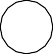 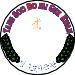 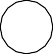 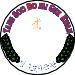 Grand Championships:  G1 - -Children's Weapons Grand Championship - All divisions under 16 years old, G2 - -Adult Weapons Grand Championship - All divisions 16 and over, G3 - -Traditional Hyung Grand Championship - All division winners, G4 - -Chil Sung Hyung Grand Championship - All division winners, G5 - -Men's Sparring Grand Champion, G6 - -Women Sparring Grand Champion,  G7 - -Men's Senior Grand Champion, G8 - -Women's Senior Grand Champion, G9 - -Kodanja Grand Champion - Mens (combined overall Hyungs, Mu-Gi Hyllyon, Ja Yu Dae --Ryun) G10 - -Kodanja Grand Champion - womens (combined overall Hyungs, Mu-Gi Hyllyon, Ja Yu Dae Ryun)Tournament Rules & RegulationsIndividual Form Competition:A.  Forms from both the older traditional Tang Soo Do system and the modern Tang Soo Do Systems are allowed in empty hand form competition.  These forms include:  Gicho hyungs, Pyong Ahn hyungs, Niahanghi hyungs, Chil Sung hyungs, Yuk Rho hyungs, Bassai Cho, Bassai Dae, Jinto,Rho Hai, Kong Sang Kun, Hwa Sun, Sip Soo,Wan Shu, Seisan, Ji On, O Sip Sa Bu So, O Sip Sa Bu, Chinte, Jiin, Unsu and Shim Pa.  No demo or improvised forms will be allowed!  All Competitors must be in TRADITIONAL UNIFORMS (white with the appropriate trim).B.  Whenever possible in the dan divisions there will be separate competition for Traditional Hyungs and Chil Sung / Yuk Rho / Hwa Sun hyungsC.  Competitors will compete two at a time.D.  Whenever possible there will be 5 judges (no less than 3) seated at the front of the ring.E.  When there are 5 judges, the high and the low scores will be dropped, the middle 3 scores will be added together.F.  In the event of a tie, the low and high scores will be added back in.  If it is still tied, competitors will perform their form again or a different form at the discretion of the judges.G.   All Dan (Black Belt) division winners will be eligible for the appropriate Chil Sung or Traditional Form Grand Championship round.Team Form Competition:A.  Teams may combine no more than two traditional / Chil Sung Forms.  No Demo or improvised forms will be allowed.  At least one form must be completed in its entirety within the choreography.B.  Team forms are performed in a synchronized format.  Team members may vary from synchronization at times for artistic impression.C.  Each team is allowed to insert two fight sequences (scenes) for the purpose of demonstrating practical applications of movements.D.  Each move in a fight scene must have practical combat applications and need not be derived directly from the hyung. Competitors violating this rule will be disqualified.E.  At least 5 judges will be seated in the front of the ring.F.  Two sets of scores will be given. The first set for technical merit, the second set for artistic impression.G. High and the low scores for both scoring categories will be dropped.  In the event of a tie, the high and low scores for both technical merit and artistic impression will be added back in an attempt to break the tie.   In the event that teams are still tied then the teams that are tied will have to perform their form again.H.  All teams must be comprised of 3 or 4 members:Dan Team Forms are only 1st, 2nd, or 3rd dansGup Team Forms are split into two divisions:White & Orange belts Orange, Green & Red beltsTeam School Demonstration Competition:A.  Teams are not limited by the number of participantsB.  Teams must be representative by members who belong to a single dojang.C.  Time limit for each team:  A total of 7 minutes is allowed this includes set-up time and demonstration time.  If any team exceeds the maximum time requirement then they will be disqualified.D.  Props and music are allowed.E.  All participants must be in traditional Tang Soo Do uniforms.Weapons Form Competition:   (No sharpened weapons are permitted)1.  Dan Competition:A.  Weapons competition for dans will be divided into two major categories:  Traditional TSD weapons and open weapons. . Dans are allowed to compete with any weapon or weapon form that is taught at their rank level within their respective organizations.B.  Traditional TSD weapons include:  knife/dagger (single or double), bong, or Korean Sword.C.  Open weapons division - Any weapon. This includes weapons not taught within the curriculum or weapon forms which are not rank appropriate.D.  For safety reasons, competitors will compete one at a time.E.  Whenever possible there will be 5 judges (no less than 3) seated at the front of the ring.F.  When there are 5 judges, the high and the low scores will be dropped, the middle 3 scores will be added together.G.  In the event of a tie, the low and high scores will be added back in. If a tie remains, competitors will perform their form again.H.   All Dan (Black Belt) division winners will be eligible for the appropriate Traditional Weapon or Open Grand Championship round.Kodanja Competition:A.  Kodanja members may compete with any weapon they wish.B.  For safety reasons, competitors will compete one at a time.C.  Whenever possible there will be 5 judges (no less than 3) seated at the front of the ring.D.   When there are 5 judges, the high and the low scores will be dropped, the middle 3 scores will be added together.E.  In the event of a tie, the low and high scores will be added back in If a tie remains, competitors will perform their form again.Gup Competition:Gups may compete in weapon divisions as put forward by the tournament division sheet provided by the tournament committee. Gups are allowed to compete with any weapon or weapon form that is taught at their rank level within their respective organizations.Orange and green belt competitors are restricted to wooden blunt, non-bladed weapons. In red belt division non-sharpened bladed weapons are allowed.C.  For safety reasons, competitors will compete one at a time.D.  Whenever possible there will be 5 judges (no less than 3) seated at the front of the ring.E.  When there are 5 judges, the high and the low scores will be dropped, the middle 3 scores will be added together.F.  In the event of a tie, the low and high scores will be added back in   If a tie remains, competitors will perform the same form or a different form at the discretion of the judges.G.  The three highest scores in each division will be awarded 1st, 2nd and 3rd place awards.Individual Sparring Competition:A.  All matches will be 2 minutes running time, accumulated points.B.  Safety equipment is mandatory for ALL sparring divisions:  Hand, Foot and Head protection -- foam type only.  Mouth guards are mandatory for all competitors.  Groin protection mandatory for males.C.  There are only seven possible calls from the judges (1) Point (2) Two Points (3) No Point  (4) No See(5) Warning with point  (6) Warning no point (7) Warning DisqualificationD.  All points, contact calls and warnings can only be made with a majority.  This means if 5 judges see the call a majority of 3 will be required to make a call.  If only 4 judges see the call you will still need a majority of 3 to make the call.  If only 3 judges see the call then a majority of 2 will be required to make a call.  If only 2 judges see the call then both must be in agreement in order to make the call.  There is no such thing as a majority of one.E.  There will be no contact to the face.  Light to moderate contact to the body is allowed.F.  All face contact will be treated as follows:  First contact will result in a warning call and, if appropriate, one point awarded.  Second contact results in a disqualification. If a majority of judges feel that contact was too severe, then initial contact can result in an immediate disqualification.G.  All other warnings will be treated as follows:  First warning results in a verbal warning being given to the offender.  A second warning results in a loss of a point.  A third warning will result in immediate disqualification.H.  Contact warnings contribute to the total warning count.I.  Unsportsmanlike behavior or arguing with a judge or referee will result in immediate disqualification.J.  Absolutely no coaching from the sidelines allowed.  Abuse of this rule can result in the immediate disqualification of the competitor being coached.K. Sweeping techniques with the joint are allowed for Dan members and red belts. A point will be given only if the sweep is immediately followed up with a point technique.L.  All legal hand techniques are worth 1 point.M.  All spinning kicks (any legal point area) and jumping kicks (must be to the head) are worth 2 points.N.  All other kicks are worth 1 point.O.  In order to be consistent with the defensive nature of Tang Soo Do, we will reward a competitor with 2 points if she/he scores a point after making a deliberate side stepping motion with a block.  A point scored on a jam, or a retreat, or from a stationary position will result in the rewarding of only one point.P.  Illegal target areas will include:  The top and back of the head, the throat, and neck, below the waist, and the back and kidney area.Q.  Illegal techniques will include:  finger tip techniques, open hand techniques in the area of the eyes, blind spinning techniques, knee kicks, elbows, grappling of any kind, as well as any technique not delivered with the proper focus, balance and body mechanics.  No drop spinning take downs allowed.R.  Legal targets are:  Front of the face; side of the head, front of the body and side of the body.S.  Legal techniques are:  Any punch, any kick, knife and ridge hand delivered to the body, back fist and jabs that are delivered with power, focus, balance and intention, spinning techniques where it is clear that it was not blindly thrown.T.  Tournament arbitrators have final judgment on all decisions.National Team Sparring Competition:A.  5 persons to a team, 4 men and 1 woman plus 1 appointed alternate man and 1 appointed alternate woman who may compete only if a team member is injured or cannot compete.  All members must be from same region.  All members must be 1st through 3rd dan rank.B.  The winning team is determined by the number of victories, not points.D.  If tied then captains will decide whom to send in for the tie breaker.E.  Team members may cheer on their team mates, however only team captains may coach.  If this rule is abused it could result in a disqualification for the team. National Women’s Team Sparring Competition:A.  3 woman plus 1 appointed alternate woman who may compete only if a team member is injured or cannot compete.  All members must be from same region.  All members must be 1st through 3rd dan rank.B.  The winning team is determined by the number of victories, not points.D.  If tied then captains will decide whom to send in for the tie breaker.E.  Team members may cheer on their team mates, however only team captains may coach.  If this rule is abused it could result in a disqualification for the team. The tournament rules and regulations included in this handout are intended for general information only. Further information and detailed rules and regulations can be found in the official "Tang Soo Do Mi Guk Kwan Tounament  Judging Manual"  Thursday – July 6, 201710:00am – Noon  An educational forum addressing many issues facing today’s martial arts entrepreneurs. Studio owners only...NO CHARGE!  Your reply is required to attend.  1:00pm – 4:00pm Grandmasters’ Symposium/Clinics Open to all ranks/ages.1:30pm TAC/RAC Clinic Session A 2:30pm TAC/RAC Clinic Session B 3:30pm TAC/RAC Clinic Session C Friday – July 7, 2017Weapons and Form Competition – Line-up9:00 am –  Competition:   Kodanja Weapons   Kodanja Forms   Dan Team Forms   Gup Team Forms*   Gups Weapons/Forms    Dan Weapons   Dan Forms   Grand Championship Weapons   Grand Championship FormsSaturday – July 8, 2017Sparring Competition8:30 am – Line-up 9:00am –   Competition:   Dojang Demonstration Team        Competition   Kodanja Sparring    Dan Women Team Sparring   National Team Sparring   Gup Sparring    Dan Sparring   Grand Championship SparringBEFORE JUNE 1, 2017AFTER JUNE 1, 2016ACompetitor Registration with Hotel Confirmation No.:__________Competitor Registration with Hotel Confirmation No.:__________□$100.00□$125.00B1Grandmaster’s Symposium /  ClinicsCompetitor□FREE□FREEB2Grandmaster’s Symposium /  ClinicsNon-Competitor□$25.00□$25.00CDTournament T-Shirt□FREE□$20.00SUBTOTAL 1SUBTOTAL 1SUBTOTAL 1= $= $FAdditional T-ShirtsNo. of T-Shirts:_____X $20.00 each =$No. of T-Shirts:_____X $20.00 each =$No. of T-Shirts:_____X $20.00 each =$GSpectator Fee.  1 Ticket good for all 3 days (Non-Competitor)No. purchased:_____ X $10.00 each= $                           No. purchased:_____ X $10.00 each= $                           No. purchased:_____ X $10.00 each= $                           SUBTOTAL SUBTOTAL SUBTOTAL = $= $TOTAL AMOUNT ENCLOSEDTOTAL AMOUNT ENCLOSEDTOTAL AMOUNT ENCLOSED=* $                              =* $                                 Age|RankWeapons DivisionsTraditional FormsChil Sung FormsSparring 1Sparring 2Sparring 3Sparring 45 & 6 – WhiteForm - F01Sparring - S015 & 6 – OrangeWeapon - W01Form - F01Sparring - S015 & 6 – GreenWeapon - W01Form - F02Sparring - S025 & 6 – RedWeapon - W02Form - F03Sparring - S027 & 8 - WhiteForm - F04Sparring - S037 & 8 - OrangeWeapon - W03Form - F04Sparring - S037 & 8 - GreenWeapon - W03Form - F05Sparring - S047 & 8 - RedWeapon - W04Form - F06Sparring - S057 & 8 - DanWeapon - W05Form Reg - F07Form Chil - F08Sparring - S069 & 10 - WhiteForm - F09Sparring - S079 & 10 - OrangeWeapon - W06Form - F09Sparring - S 079 & 10 - GreenWeapon - W06Form - F10Sparring -S089 & 10 - RedWeapon - W07Form - F11Sparring - S099 & 10 - All DanForm Reg - F12Form Chil - F13Sparring - S109 & 10 - 1st DanWeapon - W089 & 10 - 2nd/3rd DanWeapon - W0911 & 12 - WhiteForm - F14Sparring - S1111 & 12 - OrangeWeapon -W10Form - F14Sparring - S1111 & 12 - GreenWeapon - W10Form - F15Sparring - S1211 & 12 - RedWeapon - W11Form - F16Sparring - S1311 & 12 - All DanForm Reg - F17Form Chil - F18Sparring - S1411 & 12 - 1st DanWeapon - W1211 & 12 - 2nd/3rd DanWeapon - W1313 - 15 WhiteForm - F19Sparring Male - S15Sparring Female - S1613 - 15 OrangeWeapon - W14Form - F19Sparring Male - S15Sparring Female - S1613 - 15 GreenWeapon - W14Form - F20Sparring Male - S17Sparring Female - S1813 - 15 RedWeapon - W15Form - F21Sparring Male - S19Sparring Female - S2013 - 15  All DanForm Reg - F22Form Chil - F23Sparring Male - S21Sparring Female - S2213 - 15  1st DanWeapon - W1613 - 15 2nd/3rd DanWeapon - W1716 - 34 White (MALE)Form - F24Sparring - S2316 - 34 White (FEMALE)Form - F25Sparring - S2416 - 34 Orange (MALE)Weapon - W18Form - F24Sparring - S2316 - 34 Orange (FEMALE)Weapon - W19Form - F25Sparring - S2416 - 34  Green (MALE)Weapon - W18Form - F26Sparring - S2516 - 34 Green (FEAMALE)Weapon - W19Form - F27Sparring - S2616 - 34 Red (MALE)Weapon - W20Form - F28Sparring - S2716 - 34 Red (FEMALE)Weapon - W21Form - F29Sparring - S2816 - 34 Dan Sparring (MALE)Super Lt wt (under 140) - S29Lt wt (140-169) - S30Mid wt (170-195) - S31Hvy wt (195 and over) - S3216 - 34 1st Dan (MALE)Weapon - W22Form Reg - F30Form Chil - F3116 - 34 2nd/3rd Dan (MALE)Weapon - W23Form Reg - F32Form Chil - F3316 - 34 Dan Sparring (FEMALE)Lt. Wt (under 136) - S33Mid Wt (over 135) - S3416 - 34 1st Dan (FEMALE)Weapon - W24Form Reg - F34Form Chil - F3516 - 34 2nd/3rd Dan (FEMALE)Weapon - W25Form Reg - F36Form Chil - F3735 + over - white (MALE)Form - F38Sparring (Male) - S3535 + over - white (FEMALE)Form - F39Sparring (Female) - S3635 + over - orange (MALE)Weapon - W26Form - F38Sparring (Male) - S3535 + over - orange (FEMALE)Weapon - W27Form - F39Sparring (Female) - S3635 + over - Green (MALE)Weapon - W26Form - F40Sparring (Male) - S3735 + over - Green (FEMALE)Weapon - W27Form - F41Sparring (Female) - S3835 + over - Red (MALE)Weapon - W28Form - F42Sparring (Male) - S3935 + over - Red (FEMALE)Weapon - W29Form - F43Sparring (Female) - S4035 - 49 ALL Dan (MALE)Form Reg - F44Form Chil - F45Lt Wt (under 175) - S41Hvy Wt (over 174) - S4235 - 49 1st Dan (MALE)Weapon - W3035 - 49 2nd/3rd Dan (MALE)Weapon - W3135 - 49 All Dan (FEMALE)Form Reg - F46Form Chil - F47Lt. Wt (under 136) - S43Mid Wt (over 135) - S4435 - 49 1st Dan (FEMALE)Weapon - W3235 - 49 2nd/3rd Dan (FEMALE)Weapon - W3350 + over ALL Dan (MALE)Weapon - W34Form Reg - F48Form Chil - F49Sparring (Male) - S4550 + over All Dan (FEMALE)Weapon - W35Form Reg - F50Form Chil - F51Sparring (Female) - S4649 & Under Kodanja (MALE)Weapon - W36Any Form - F5249 & Under Kodanja (FEMALE)Weapon - W36Any Form - F5350 and over Kodanja (MALE)Weapon - W37Any Form - F5450 and over Kodanja (FEMALE)Weapon - W37Any Form - F55Under 45 Kodanja Sparring (MALE)Sparring (Male) - S47Over 44 Kodanja Sparring (MALE)Sparring (Male) - S48Under 45 Kodanja Sparring (FEMALE)Sparring (Female) - S49Over 44 Kodanja Sparring (FEMALE)Sparring (Female) - S50OPEN WEAPONS [GUP] - 15 & UnderWeapon - W38OPEN WEAPONS [GUP] - 16 & OverWeapon - W39OPEN WEAPONS [DAN] - 15 & UnderWeapon - W40OPEN WEAPONS [DAN] - 16 & OverWeapon - W41